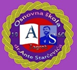 Osnovna škola dr. Ante Starčevića    Zagreb, Sv. Leopolda Mandića 55    Tel: 2851 – 615, 2852 – 351    Fax: 2950 – 606     E – mail: skola@os-astarcevica-zg.skole.hr  KLASA: 007-01/22-02/03URBROJ: 251-135/02-22-1ZAKLJUČCI SA 8. SJEDNICE ŠKOLSKOG ODBORADatum održavanja sjednice: 14.01.2022. godineMjesto održavanja sjednice: Putem aplikacije ZoomVrijeme početka sjednice: 13:30 satiSjednici nazočni: Danijela Domitrović, predsjednica Školskog odbora, predstavnica Učiteljskog vijećaTajana Uroić, zamjenica predsjednice Školsko odbora, predstavnica Učiteljskog vijećaMatej Bojanić, predstavnik Zbora radnikaMarija Orešić, predstavnica Vijeća roditeljaNazočni su također: Ravnatelj škole Nikica Mihaljević, tajnica škole Andrea MiškićČlanovi Osnivača nisu nazočni zato što nisu imenovani.Nakon čitanja dnevnog reda, koji je jednoglasno prihvaćen, za zapisničara je predložena tajnica škole, Andrea Miškić.Ad. 1.Školski odbor donio je sljedeći ZAKLJUČAK:       Zapisnik sa 7. sjednice Školskog odbora je usvojen.Ad. 2.U skladu s člankom 67. Statuta škole predsjednica Školskog odbora je prepustila riječ jedinom kandidatu s liste gosp. Nikici Mihaljeviću koji je članovima Školskog odbora predstavio svoj program rada za mandatno razdoblje. Nakon završetka predstavljanja programa prešlo se na sljedeću točku dnevnog reda.Ad. 3. Školski odbor donio je sljedeći ZAKLJUČAK:       Zaključci povjerenstava za zauzimanje stajališta u postupku imenovanja ravnatelja o rezultatima glasovanja Učiteljskog vijeća, Zbora radnika i Vijeća roditelja jednoglasno su usvojeni.Ad. 4.Školski odbor donio je sljedeći ZAKLJUČAK:   Školski odbor je jednoglasno sa četiri (4) glasa za i nula (0) protiv izabrao Nikicu Mihaljevića za ravnatelja Osnovne škole dr. Ante Starčevića.Odluka o imenovanju ravnatelja OŠ dr. Ante Starčevića je jednoglasno usvojena. (prilog 1).Ad. 5.Pod ovom točkom nije bilo pitanja ni prijedloga pa je predsjednica zahvalila svima i zaključila sjednicu u 14:00 sati.Zapisničar:                                                                Predsjednica    Školskog odbora:                _______________________                                    _________________________     Andrea Miškić, mag. iur.		                    Danijela Domitrović, pedagog